1.AMAÇ: Cihazın doğru kullanımını sağlamak. 2.KAPSAM: Hastanemizde kullanılan tüm klinikler.3.SORUMLULAR: Tüm Sağlık Çalışanları.4.UYGULAMA:4.1. Cihazın güç kablosu topraklı prize takılır4.2. Cihaz açma/kapama anahtarından açılır4.3. İnfüzyon pompa seti seruma takılır ve setin içindeki hava çıkartılır4.4. Serum seti uygun bir şekilde infüzyon pompasına yerleştirilir4.5. Serum setinin ucu damar yoluna takılır4.6. Uygun doz ve süre ayarlanır4.7. Start düğmesine basarak hastaya sıvı gönderilir4.8. İşlem bittikten sonra set çıkartılır4.9. Cihaz açma/kapama anahtarından kapatılır4.10. Cihazın temizliği SH.TL.02 Servislerde Kullanılan Tıbbi Alet Ve Malzemelerin Sterilizasyon ve Dezenfeksiyonu Talimatı uygun  olarak yapılır, kullanıma hazır halde bırakılır.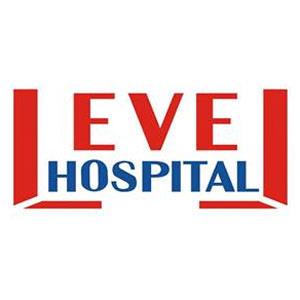 İNFÜZYON POMPASI KULLANMA TALİMATIDÖKÜMAN KODUMC.TL.48İNFÜZYON POMPASI KULLANMA TALİMATIYAYIN TARİHİ26.07.2016İNFÜZYON POMPASI KULLANMA TALİMATIREVİZYON TARİHİ09.05.2017İNFÜZYON POMPASI KULLANMA TALİMATIREVİZYON NO01İNFÜZYON POMPASI KULLANMA TALİMATISAYFA1/1HAZIRLAYANKONTROL EDENONAYLAYANTEKNİK SERVİSPERFORMANS VE KALİTE BİRİMİBAŞHEKİM